Тульская область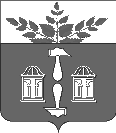 Муниципальное образование Щекинский районСОБРАНИЕ  ПРЕДСТАВИТЕЛЕЙЩЕКИНСКОГО  РАЙОНАОт 26 июня 2015 года                                                                                                    №13/66РЕШЕНИЕОб утверждении Порядка заключения соглашений между органами местного самоуправления муниципального образования Щекинский район и органами местного самоуправления городских и сельских поселений, входящих в состав муниципального образования Щекинский район, о передаче (приеме) осуществления части своих полномочий по решению вопросов местного значенияВ соответствии с Бюджетным кодексом Российской Федерации, Федеральным законом от 06.10.2003 № 131-ФЗ « Об общих принципах организации местного самоуправления в Российской Федерации », на основании Устава муниципального образования Щекинский район Тульской области  Собрание представителей Щекинского района РЕШИЛО:1. Утвердить Порядок заключения соглашений между органами местного самоуправления муниципального образования Щекинский район и органами местного самоуправления городских и сельских поселений, входящих в состав муниципального образования Щекинский район, о передаче (приеме) осуществления части своих полномочий по решению вопросов местного значения (Приложение).Опубликовать решение в средствах массовой информации и разместить на официальном Портале муниципального образования Щекинский район.Настоящее решение вступает в силу со дня его официального опубликования.Глава Щекинского района	Е. В РыбальченкоПриложениек решению Собрания представителей Щекинского района       от 26.06.2015 года №13/66ПОРЯДОКзаключения соглашений между органами местного самоуправления муниципального образования Щекинский район и органами местного самоуправления городских и сельских поселений, входящих в состав муниципального образования Щекинский район, о передаче (приеме)  осуществления части своих полномочий по решению вопросов местного значения1. Общие положения1.1. Порядок заключения соглашений между органами местного самоуправления муниципального образования Щекинский район (далее – ОМСУ Щекинского района) и органами местного самоуправления городских и сельских поселений, входящих в состав муниципального образования Щекинский район (далее – поселения), о передаче осуществления части своих полномочий (далее – полномочия) по решению вопросов местного значения (далее – Порядок) разработан в соответствии с Бюджетным кодексом Российской Федерации, Федеральным законом от 06.10.2003 № 131-ФЗ « Об общих принципах организации местного самоуправления в Российской Федерации », Федеральным законом от 07.02.2011 N 6-ФЗ "Об общих принципах организации и деятельности контрольно-счетных органов субъектов Российской Федерации и муниципальных образований", Уставом муниципального образования Щекинский район.1.2. ОМСУ Щекинского района вправе заключать соглашения с поселениями о передаче им осуществления части своих полномочий по решению вопросов местного значения за счет межбюджетных трансфертов, предоставляемых из бюджета Щекинского района в бюджеты соответствующих поселений, в соответствии с Бюджетным кодексом Российской Федерации. В этом случае полномочия по решению вопросов местного значения ОМСУ Щекинского района осуществляются поселениями в соответствии с действующим законодательством и соглашениями о передаче им осуществления части своих полномочий по решению вопросов местного значения Щекинского района.1.3. ОМСУ Щекинского района вправе заключать соглашения с поселениями о приеме от них осуществления части полномочий   по решению вопросов местного значения за счет межбюджетных трансфертов, предоставляемых из бюджетов соответствующих поселений в бюджет Щекинского района, в соответствии с Бюджетным кодексом Российской Федерации. В этом случае, полномочия по решению вопросов местного значения поселений осуществляются ОМСУ Щекинского района в соответствии с действующим законодательством и соглашениями о приеме осуществления полномочий по решению вопросов местного значения поселений.1.4. Для осуществления полномочий по решению вопросов местного значения, переданных (принятых) в соответствии с заключенными соглашениями, органы местного самоуправления имеют право дополнительно использовать собственные материальные ресурсы и финансовые средства муниципального образования в случаях и порядке, предусмотренных правовыми актами представительных органов местного самоуправления.2. Компетенция органов местного самоуправления Щекинского района2.1. К  полномочиям Собрания депутатов городских и сельских поселений относятся:2.1.1. Принятие решений  по вопросам о порядке передачи (приема) осуществления полномочий (части полномочий) органов местного самоуправления по решению вопросов местного значения (далее - передача (прием) полномочий).2.1.2. Заключение с Собранием представителей  Щекинского района соглашения о передаче (приеме) полномочий органов местного самоуправления по решению вопросов местного значения.2.1.3. Заключение с Собранием представителей  Щекинского района соглашения о передаче полномочий контрольно-счетного органа поселения по осуществлению внешнего муниципального финансового контроля.2.1.4. Осуществление контроля за исполнением принятых им, в соответствии с настоящим Порядком, решений.2.2. К полномочиям Собрания представителей Щекинского района (далее – Собрание представителей) относятся:2.2.1. Принятие решений о передаче осуществления полномочий ОМСУ Щекинского района по решению вопросов местного значения поселениям.2.2.2. Принятие решений о приеме ОМСУ Щекинского района осуществления полномочий по решению вопросов местного значения поселений.2.2.3. Заключение с Собранием депутатов городских и сельских поселений соглашения о приеме полномочий контрольно-счетного органа поселения по осуществлению внешнего муниципального финансового контроля.2.2.4. Осуществление контроля за исполнением принятых в соответствии с настоящим Порядком решений и заключенными соглашениями.2.3. К полномочиям администрации Щекинского района (далее – администрация) относятся:2.3.1. Определение совместно с администрациями поселений существенных условий передачи полномочий по решению вопросов местного значения ОМСУ Щекинского района поселениям и приема полномочий поселений.2.3.2. Подготовка проектов решений Собрания представителей о передаче полномочий ОМСУ Щекинского района поселениям, а также о приеме полномочий поселений и внесение их на рассмотрение в Собрание представителей.2.3.3. Подготовка заключений о целесообразности передачи полномочий ОМСУ Щекинского района поселениям и приема полномочий поселений.2.3.4. Подготовка совместно с администрациями поселений проектов соглашений о передаче полномочий ОМСУ Щекинского района поселениям, а также о приеме полномочий поселений.2.3.5. Исполнение заключенных соглашений между ОМСУ Щекинского района и поселениями о передаче (приеме) осуществления полномочий по решению вопросов местного значения.2.3.6. Осуществление контроля за исполнением переданных ОМСУ Щекинского района поселениям полномочий, в соответствии с заключенными соглашениями. 2.4. К полномочиям администрации городских и сельских поселений относятся:2.4.1. Определение совместно с администрацией Щекинского района существенных условий передачи полномочий по решению вопросов местного значения поселения ОМСУ Щекинского района и приема поселением полномочий ОМСУ Щекинского района.2.4.2. Подготовка проектов решений Собрания депутатов поселений о передаче полномочий поселения, а также о приеме полномочий ОМСУ Щекинского района и внесение их на рассмотрение в Собрание депутатов.2.4.3. Подготовка заключений о целесообразности передачи полномочий поселения ОМСУ Щекинскому району и приема полномочий поселений ОМСУ Щекинского района.2.4.4. Подготовка совместно с администрацией Щекинского района проектов соглашений о передаче полномочий поселений  ОМСУ Щекинского района, а также о приеме полномочий ОМСУ Щекинского района.2.4.5. Исполнение заключенных соглашений между ОМСУ Щекинского района и поселениями о передаче (приеме) осуществления полномочий по решению вопросов местного значения.2.4.6. Осуществление контроля за исполнением переданных поселением ОМСУ Щекинского района полномочий, в соответствии с заключенными соглашениями. 2.5. К полномочиям главы муниципального образования Щекинский  район и глав муниципальных образований городских и сельских поселений Щекинского района  относится заключение (подписание)  соглашений о передаче полномочий ОМСУ Щекинского района поселениям, а также о приеме полномочий поселений.2.6. К полномочиям главы администрации Щекинского района и глав администраций городских и сельских поселений относятся:2.6.1. Определение уполномоченных отраслевых (функциональных) органов администрации, которые будут осуществлять переданные (принятые) полномочия, в том числе на распоряжение материальными ресурсами и финансовыми средствами, предоставленными из бюджета поселения и бюджета муниципального района на реализацию переданных полномочий. 2.6.2. В соответствии с действующим законодательством привлечение к ответственности лиц, ответственных за неисполнение или ненадлежащее исполнение переданных полномочий, установленных настоящим Порядком и соглашением о передачи части полномочий по решению вопросов местного значения.3. Порядок передачи осуществления полномочий по решению вопросов местного значения ОМСУ Щекинского района поселениям.3.1. Инициировать передачу осуществления полномочий по решению вопросов местного значения ОМСУ Щекинского района могут как органы местного самоуправления муниципального образования Щекинский район, так и органы местного самоуправления  муниципальных образований городских и сельских поселений. Инициатива заключения соглашений о передаче полномочий ОМСУ Щекинского района поселениям, должна быть направлена ОМСУ Щекинского района в администрацию поселения, а инициатива о передаче полномочий ОМСУ поселения, должна быть направлена  в администрацию Щекинского района.3.2. Администрация Щекинского района в случаях, предусмотренных п. 3.1 настоящего Порядка, проводит работу по определению существенных условий соглашения, готовит проект решения Собрания представителей о передаче осуществления полномочий ОМСУ Щекинского района поселению. Проект решения должен быть внесен на рассмотрение Собрания представителей не позднее тридцати календарных дней со дня поступления инициативы поселения, оформленной надлежащим образом.3.3. Необходимым условием для заключения соглашения о передаче полномочий ОМСУ Щекинского района поселениям является принятие Собранием представителей решения о передаче полномочий ОМСУ Щекинского района, а также принятие Собранием депутатов поселения решения о приеме соответствующих полномочий ОМСУ Щекинского района, если Уставом или иными нормативными правовыми актами не предусмотрено иное.3.4. Независимо от того, кто выступил инициатором заключения соглашения о передаче полномочий ОМСУ Щекинского района поселению, вынесению соответствующего вопроса на рассмотрение Собрания представителей должно предшествовать определение администрацией Щекинского района совместно с администрацией соответствующего поселения существенных условий такой передачи, впоследствии указываемых в соглашении.3.5. В случае, если до 1 октября текущего года, администрация Щекинского района и администрация поселения не смогли совместно определить удовлетворяющие взаимные интересы и существенные условия такой передачи, вопрос передачи поселению полномочий ОМСУ Щекинского района на рассмотрение Собрания представителей не вносится.3.6. После определения существенных условий передачи полномочий администрацией Щекинского района в Собрание представителей вносится проект решения о передаче поселению полномочий ОМСУ Щекинского района, в котором указываются существенные условия такой передачи.Существенными положениями, отраженными в решении Собрания представителей, Собрания депутатов, являются: - предмет соглашения (должен содержать указание на вопрос местного значения и конкретную передаваемую (принимаемую) часть полномочия);- передача межбюджетных трансфертов и материальных ресурсов, необходимых для осуществления передаваемых  полномочий;- уполномоченный орган на осуществление переданного полномочия;-  срок, на который заключается соглашение.3.7. Одновременно с указанным проектом решения администрацией Щекинского района в Собрание представителей направляется заключение о целесообразности передачи указанных в нем полномочий ОМСУ Щекинского района, содержащее обоснование определенных совместно с администрацией поселения существенных условий передачи таких полномочий. Указанное заключение должно содержать также положения о предполагаемом использовании администрацией поселения собственных финансовых средств и материальных ресурсов поселения, необходимых для осуществления переданных полномочий ОМСУ Щекинского района, и привлечении кадров для их исполнения.3.8. По результатам рассмотрения Собранием представителей вопроса о передаче поселениям полномочий ОМСУ Щекинского района в администрацию Щекинского района направляется заверенная копия решения Собрания представителей - в случае принятия такого решения.3.9. Указанное в п. 3.8 настоящего Порядка решение является для администрации Щекинского района основанием подготовки совместно с администрацией поселения проекта соглашения о передаче полномочий ОМСУ Щекинского района поселению, который должен максимально учитывать интересы сторон этого соглашения.3.10. Заключение соглашения о передаче поселению полномочий ОМСУ Щекинского района на условиях, отличных от указанных в решении Собрания представителей, не допускается.3.11. Соглашение о передаче полномочий согласовывается с курирующими данное направлением заместителями главы администрации Щекинского района, финансовым управлением и комитетом по правовой работе.3.12. Соглашения о передаче поселению полномочий ОМСУ Щекинского района должны быть заключены до внесения проекта решения о бюджете Щекинского района на очередной финансовый год на рассмотрение Собрания представителей. Допускается заключение соглашений о передаче поселению полномочий ОМСУ Щекинского района в течение финансового года, если передача этих полномочий не требует дополнительных затрат бюджетных средств Щекинского района.3.13. Финансовые средства, необходимые для исполнения переданных ОМСУ Щекинского района полномочий, предоставляются в форме межбюджетных трансфертов из бюджета Щекинского района в бюджеты поселений, ежегодный объем которых устанавливается в соответствии с расчетом, являющимся приложением к соглашению о передаче полномочий.Расчет предоставляемых межбюджетных трансфертов осуществляется отдельно по каждому переданному полномочию.В случае нецелевого использования межбюджетных трансфертов, предоставленных в бюджеты поселений для исполнения переданных полномочий, они подлежат возврату в бюджет Щекинского района.3.14. Контроль за исполнением администрациями поселений, переданных полномочий, должен обеспечиваться путем получения от них администрацией Щекинского района отчетов об осуществлении переданных полномочий, а также об использовании переданных для их осуществления финансовых средств и материальных ресурсов. 3.15. Финансовые средства, необходимые для исполнения переданных поселением полномочий, предоставляются в форме межбюджетных трансфертов из бюджета поселения в бюджет Щекинского района, ежегодный объем которых устанавливается.Расчет предоставляемых межбюджетных трансфертов осуществляется отдельно по каждому переданному полномочию.В случае нецелевого использования межбюджетных трансфертов, предоставленных в бюджет Щекинского района для исполнения переданных полномочий, они подлежат возврату в бюджет поселения.3.16. В случае, если Собрание депутатов поселения отклонили инициативу органа местного самоуправления  Щекинского района о передаче полномочий ОМСУ Щекинского района поселению, администрацией поселения в адрес администрации Щекинского района направляется письмо о результатах рассмотрения инициированного вопроса.4.  Порядок приема осуществления полномочий по решению вопросов местного значения поселений органами местного самоуправления Щекинского района.4.1. Инициировать прием осуществления полномочий по решению вопроса местного значения поселений ОМСУ Щекинского района могут как органы местного самоуправления  муниципальных образований городских и сельских поселений, так и органы местного самоуправления муниципального образования Щекинский район. Инициатива заключения соглашений о приеме полномочий поселения, исходящая от поселения, должна быть направлена соответствующим поселением в администрацию Щекинского района, а исходящая от органа местного самоуправления Щекинского района - в администрацию соответствующего поселения.4.2. Необходимым условием для заключения соглашения о приеме полномочий поселения является принятие Собранием депутатов поселения решения о передаче соответствующих полномочий поселения, если Уставом или иными нормативными правовыми актами поселения не установлено иное, а также принятие Собранием представителей решения о приеме полномочий поселения. 4.3. Независимо от того, кто выступил инициатором заключения соглашения о приеме полномочий поселения, вынесению вопроса о приеме полномочий поселения на рассмотрение Собрания представителей должно предшествовать определение администрацией Щекинского района совместно с администрацией соответствующего поселения существенных условий осуществления таких полномочий.4.4. В случае, если до 1 октября текущего года, администрация Щекинского района и администрация поселения не смогли совместно определить удовлетворяющие совместные интересы и существенные условия приема полномочий поселения, вопрос приема полномочий поселения на рассмотрение Собрания представителей не вносится.4.5. После определения существенных условий приема полномочий поселения администрацией Щекинского района в Собрание представителей вносится проект решения о приеме полномочий поселения, в котором указываются существенные условия такого приема.Существенными условиями, отражаемыми в соглашении о передаче полномочий, являются:- предмет соглашения (должен содержать указание на вопрос местного значения и конкретную передаваемую (принимаемую) часть полномочия);- уполномоченный орган местного самоуправления на исполнение переданных полномочий;- объем межбюджетных трансфертов и материальных ресурсов поселения, необходимых для осуществления полномочий;-  срок, на который заключается соглашение;- финансовые санкции за неисполнение соглашения.Указанный проект решения вносится в Собрание представителей Щекинского района только после рассмотрения Собранием депутатов поселения вопроса о передаче соответствующих полномочий поселения и принятия по нему положительного решения, если Уставом или иными нормативными правовыми актами поселения не установлено, что передача полномочий поселения осуществляется без принятия Собранием депутатов поселения такого решения.4.6. Одновременно с указанным проектом решения администрацией Щекинского района в Собрание представителей направляется заключение о целесообразности приема указанных в нем полномочий поселения, в том числе обоснование определенных совместно с администрацией поселения существенных условий приема таких полномочий. Указанное заключение должно содержать также положения о предполагаемом использовании администрацией Щекинского района собственных финансовых средств и материальных ресурсов Щекинского района, необходимых для осуществления принятых полномочий поселения, и привлечении кадров для их исполнения. Помимо заключения о целесообразности приема полномочий поселения администрацией Щекинского района в Собрание представителей предоставляется заверенная копия решения Собрания депутатов поселения о передаче соответствующих полномочий поселения ОМСУ Щекинского района.4.7. По результатам рассмотрения вопроса о приеме полномочий поселения Собранием представителей Щекинского района в администрацию Щекинского района направляется заверенная копия решения Собрания представителей о приеме полномочий поселения - в случае принятия такого решения.4.8. Для администрации Щекинского района принятое Собранием представителей решение о приеме полномочий поселения является основанием для подготовки совместно с администрацией поселения проекта соглашения о приеме полномочий поселения, который должен максимально учитывать интересы сторон этого соглашения.4.9. Заключение администрацией Щекинского района соглашения о приеме полномочий поселения на условиях, отличных от указанных в принятом Собранием представителей решении, не допускается.4.10. Соглашение о приеме полномочий поселения согласовывается с курирующими данное направление деятельности заместителями главы администрации Щекинского района, финансовым управлением и комитетом по правовой работе.4.11. Соглашения о приеме полномочий поселений должны быть заключены до внесения проекта решения о бюджете Щекинского района на очередной финансовый год на рассмотрение Собранием представителей Щекинского района. Допускается заключение соглашений о приеме полномочий поселений в течение финансового года, если прием этих полномочий не требует дополнительных затрат бюджетных средств Щекинского района.4.12. Финансовые средства, необходимые для исполнения принятых полномочий поселений, должны предоставляться в форме межбюджетных трансфертов из бюджетов поселений в бюджет Щекинского района, ежегодный объем которых устанавливается в соответствии с расчетом, являющимся приложением к соглашениям о принятии полномочий поселений. Расчет предоставляемых межбюджетных трансфертов осуществляется отдельно по каждому принятому полномочию поселения. В случае нецелевого использования межбюджетных трансфертов, предоставленных в бюджет Щекинского района для исполнения принятых полномочий поселений, они подлежат возврату в бюджеты соответствующих поселений.4.13. Контроль за исполнением администрацией Щекинского района принятых полномочий поселений обеспечивается путем предоставления администрацией Щекинского района администрациям поселений отчетов об осуществлении принятых полномочий поселений, а также об использовании принятых для их осуществления финансовых средств и материальных ресурсов. Форма, сроки и порядок предоставления указанных отчетов должны быть определены соглашениями о принятии полномочий поселений.4.14. В случае если Собрание представителей отклонило инициативу администрации Щекинского района о приеме полномочий поселения, администрацией Щекинского района в администрацию поселения направляется письмо о результатах рассмотрения инициированного поселением вопроса.Требования к содержанию соглашенийо передаче (приеме) полномочий5.1. В соглашениях о передаче (приеме) полномочий указываются:5.1.1. Полные наименования сторон соглашения.5.1.2. Предмет соглашения (должен содержать указание на вопрос местного значения и конкретную передаваемую (принимаемую) часть полномочия).5.1.3. Права и обязанности сторон.5.1.4. Порядок определения ежегодного объема межбюджетных трансфертов, необходимых для осуществления передаваемых (принимаемых) полномочий.5.1.5. Порядок передачи (приема) и использования материальных ресурсов и финансовых средств, необходимых для осуществления передаваемых (принимаемых) полномочий.5.1.6. Контроль за исполнением передаваемых (принимаемых) полномочий.5.1.7. Срок, на который заключается соглашение.5.1.8. Положения, устанавливающие основания и порядок прекращения действия соглашения, в том числе досрочного.5.1.9. Сроки и порядок предоставления отчетов об осуществлении переданных (принятых) полномочий, использовании финансовых средств (межбюджетных трансфертов) и материальных ресурсов.5.1.10. Финансовые санкции за неисполнение соглашения.5.1.11. Порядок внесения изменений и дополнений в соглашение.5.1.12. Порядок разрешения споров.5.1.13. Реквизиты и подписи сторон.6. Порядок использования дополнительных материальных ресурсов и финансовых средств для осуществления принятых полномочий. 6.1. Дополнительные финансовые средства на исполнение принятых полномочий используются в целях обеспечения исполнения полномочий надлежащим образом и с соблюдением нормативных правовых актов Собрания представителей Щекинского района. 7. Прекращение действия соглашения7. 1. Соглашения о передаче (приеме) полномочий прекращают свое действие с момента истечения срока, на который они были заключены.7. 2. Соглашения о передаче (приеме) полномочий вступают в силу и становятся обязательными для органов местного самоуправления Щекинского района со дня их подписания сторонами.7.3. Изменения в уже заключенные соглашения о передаче (приеме) полномочий могут быть внесены в порядке, предусмотренном настоящим Порядком для заключения указанных соглашений.7.4. Соглашение о передаче (приеме) полномочий может быть расторгнуто по соглашению сторон на основании принятого Собранием представителей Щекинского района  и Собранием депутатов поселений о досрочном расторжении соглашения о передаче (приеме) полномочий по решению вопросов местного значения.7.5. В случае неисполнения условий заключенных соглашений о передаче (приеме) полномочий они могут быть расторгнуты по инициативе любой из сторон, в установленном соглашением порядке. Уведомление о расторжении соглашения направляется в письменной форме.При наличии споров соглашение может быть расторгнуто в судебном порядке.